ПОГОДЖЕНО                                                                                                                                                                                                          ЗАТВЕРДЖУЮПроректорка з навчальної та                                                                                                                                                                                   Ректор Херсонського державногонауково-педагогічної роботи                                                                                                                                                                                   університету___________Дар’я МАЛЬЧИКОВА                                                                                                                                                                         ____________Олександр СПІВАКОВСЬКИЙ РОЗКЛАД НАВЧАЛЬНОЇ СЕСІЇ  У ІІ семестрі 2023-2024 навчального року      для здобувачів І курсу першого (бакалаврського) рівня вищої освіти                                                на факультеті української й іноземної філології та журналістики(заочна форма навчання)                                          Деканеса факультету                                                                                                           Ірина ГОШТАНАР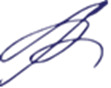 Спеціальність МОНСпеціальність МОН035 ФілологіяСпеціалізація МОНСпеціалізація МОН035.41 германські мови та літератури(переклад включно), перша-англійськаОсвітня програмаОсвітня програмаФілологія (германські мови та літератури) (переклад включно))КурсКурсIГрупаГрупа08-102Четвер                                                                        01 лютого ІІІПрактична граматика англійської мови(консультація)доц. Зуброва О.А.ID: 405 677 5211Passcode: 432873Четвер                                                                        01 лютого IVІсторія України та української культури(лекційне заняття)доц. Бойков О.Ю.ID:  889 300 5785Passcode: HJE8vDЧетвер                                                                        01 лютого VВступ до перекладознавства(консультація)доц. Французова К.С. ID:  719 515 0064Passcode: 019348П’ятниця  02 лютогоIVУкраїнська мова (за професійним спрямуванням)(практичне заняття)доц. Гайдаєнко І.В.ID: 808 083 9333Passcode: 202223Понеділок05 лютогоІІІІсторія України та української культури(лекційне заняття)доц. Бойков О.Ю.ID:  889 300 5785Passcode: HJE8vDПонеділок05 лютогоIVІсторія України та української культури(лекційне заняття)доц. Бойков О.Ю.ID:  889 300 5785Passcode: HJE8vDВівторок06 лютогоІІФізичне виховання(лекційне заняття)викл. Юдіна Н.А.ID:  629 525 4356Passcode: 305135Вівторок06 лютогоІІІПрактичний курс другої іноземної мови і перекладу(консультація)викл. Солонина Т.О.ID: 680 585 6640Passcode: 220823Вівторок06 лютогоIVПрактика усного та писемного мовлення англійської мови(консультація)ас. Бибик Т.Г.ID:  491 935 1802                                     Passcode:717 327Середа                                                        07 лютогоІІІАкадемічна доброчесність(лекційне заняття)проф. Омельчук С.А.ID: 821 9185 8469Passcode: 34041716Четвер                                                                            08 лютогоІІАкадемічна доброчесність(лекційне заняття)проф. Омельчук С.А.ID: 821 9185 8469Passcode: 34041716Четвер                                                                            08 лютогоІІІІсторія України та української культури(семінарське заняття)доц. Бойков О.Ю.ID:  889 300 5785Passcode: HJE8vDЧетвер                                                                            08 лютогоIVУкраїнська мова (за професійним спрямуванням)(практичне заняття)доц. Гайдаєнко І.В.ID: 808 083 9333Passcode: 202223